    5 ára BVK 2018 - 2019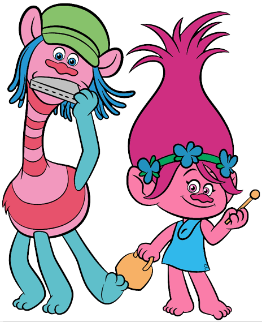 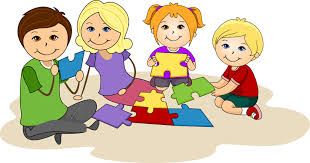 Kennari Björg Vigfúsína Kjartansdóttir(Lilla)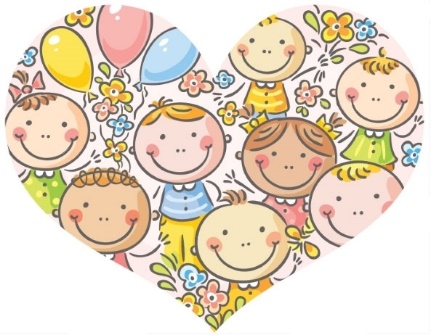                                                    X merkir að nemendur eru hjá umsjónarkennara

Aðrir kennarar: Leikfimi Matti Guðmunds, enska og heimilisfræði Rósína, tónmennt Björg Þórsdóttir.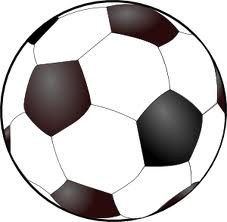 Kl.MánudagurÞriðjudagurMiðvikudagurFimmtudagur Föstudagur08:30 - 9:15EnskaHeimilisfræði
 XXSöngur 
 X09:15 - 10:00ÍþróttirTónmennt   XXX 10:00 – 10:20 Frímínútur  Frímínútur  Frímínútur  Frímínútur  Frímínútur 10:20 - 11:00XXXX X11:00 - 11:40XXXXX11:40 – 12:40Matur + frím.Matur + frím.Matur + frím.Matur + frím.Matur + frím.12:40 – 13:25XXXXX13:25 – 17:15SólbrekkaSólbrekkaSólbrekka SólbrekkaSólbrekka
16:15 lokað